Publicado en Madrid el 10/10/2018 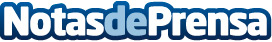 Empieza la fase de grupos del Mundial de League of LegendsLos cuatro equipos clasificados del Play-In han sido: G2 Esports, Cloud 9, G-Rex y Edward Gaming. Los partidos de esta fase se jugarán del 10 al 17 de octubre. Se clasificarán dos equipos por cada uno de los cuatro grupos para disputar los cuartos de finalDatos de contacto:Francisco Diaz637730114Nota de prensa publicada en: https://www.notasdeprensa.es/empieza-la-fase-de-grupos-del-mundial-de Categorias: Nacional Telecomunicaciones Juegos Entretenimiento Gaming http://www.notasdeprensa.es